Wiosenne motylkiRolka po papierze toaletowym to jeden z tych przedmiotów recyklingowych, który zawsze mamy w domu . Nie wyrzucajmy zużytych rolek do śmieci. Mogą posłużyć jako źródło kreatywnych pracy plastycznych. Dziś pokażę jak z pociętych kawałków rolki po papierze toaletowym stworzyć na kartce motylki.Do wykonania potrzebujesz:- kartkę z bloku technicznego (u mnie format A5),- zieloną kartkę,- farby, wodę, pędzelek,- rolkę po papierze toaletowym,- klej,- nożyczki.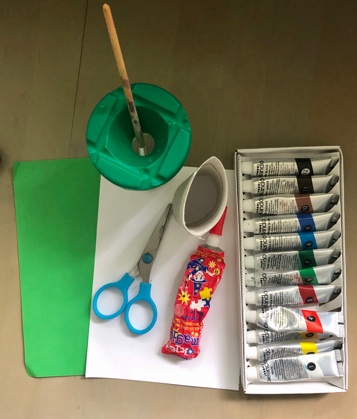 Wytnij z rolki po papierze toaletowym siedem elementów jak na zdjęciu poniżej.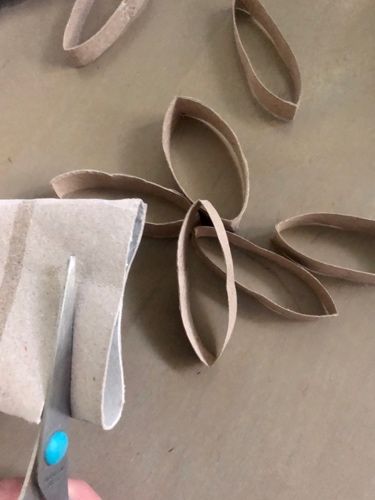 Wybierz dwa kolory.  Pierwszy motylek składa się z pięciu elementów, drugi z dwóch. Pięć elementów pomaluj farbami na jeden kolor, dwa elementy na drugi. 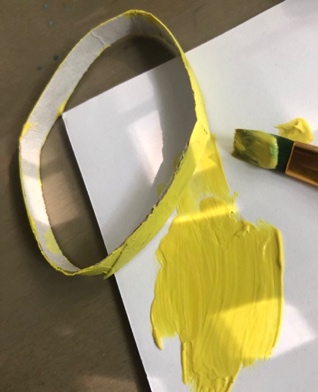 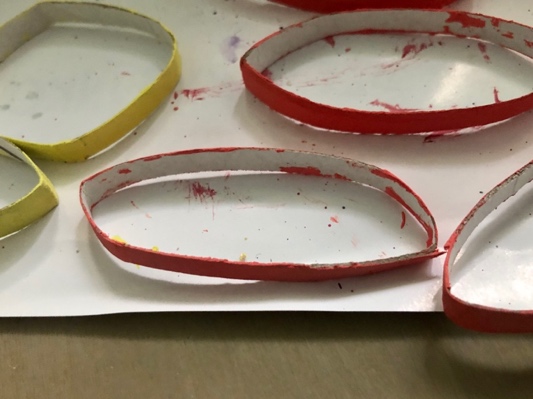 Przyklej elementy formując skrzydła i tułów motylka. Spójrz na poniższe zdjęcia.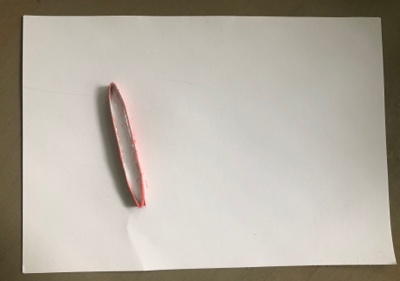 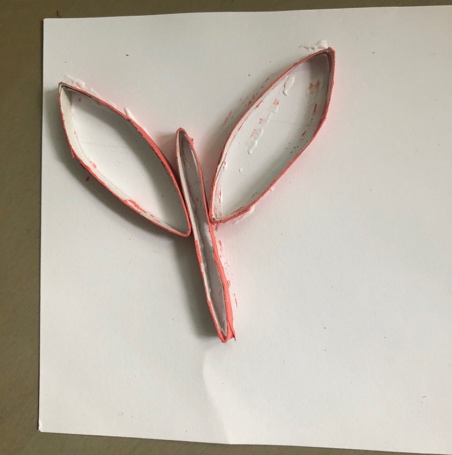 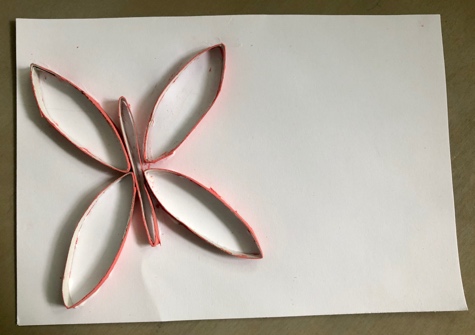 Dwa pozostałe elementy lekko zegnij w połowie i przyklej, jak na poniższych zdjęciach.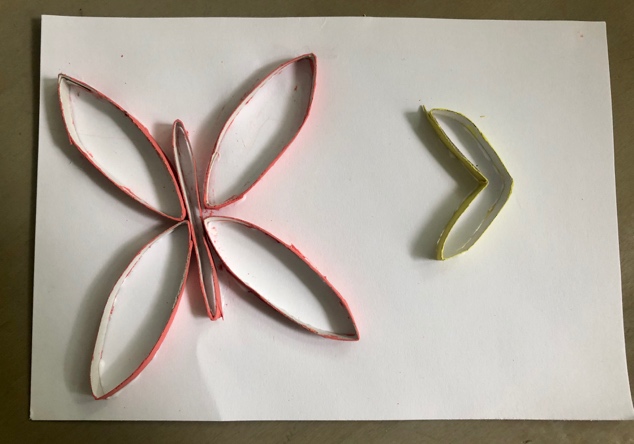 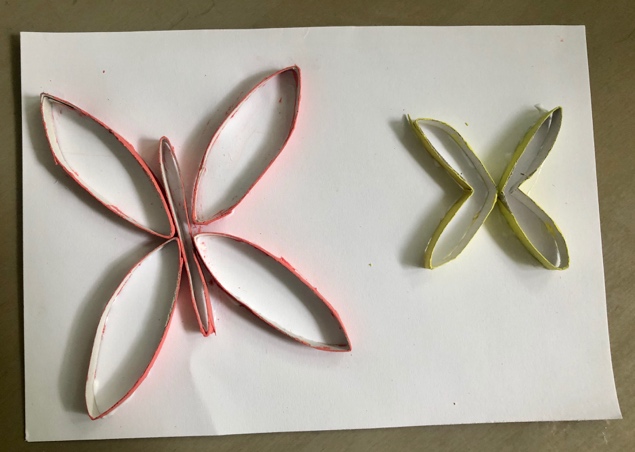 Domaluj motylkom czułki. 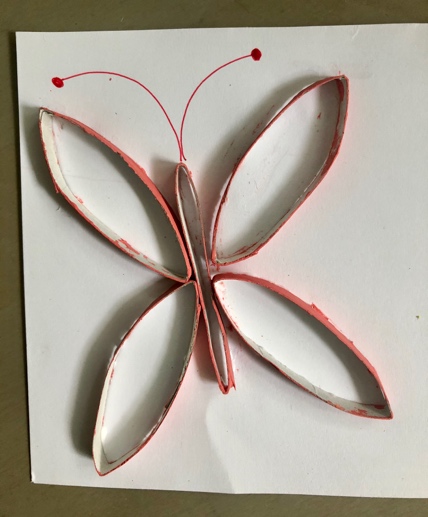 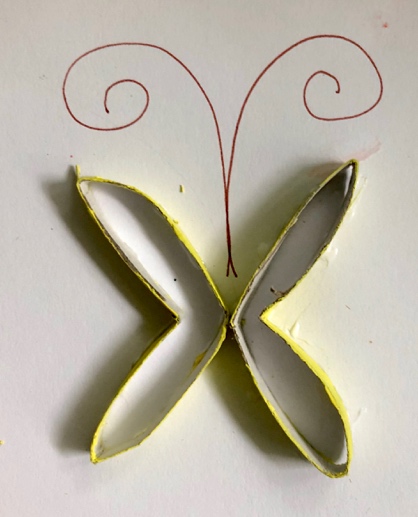 Z zielonej kartki wytnij trawę.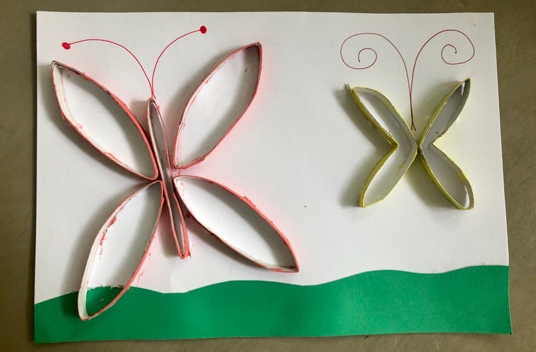 Wiosenne motylki gotowe.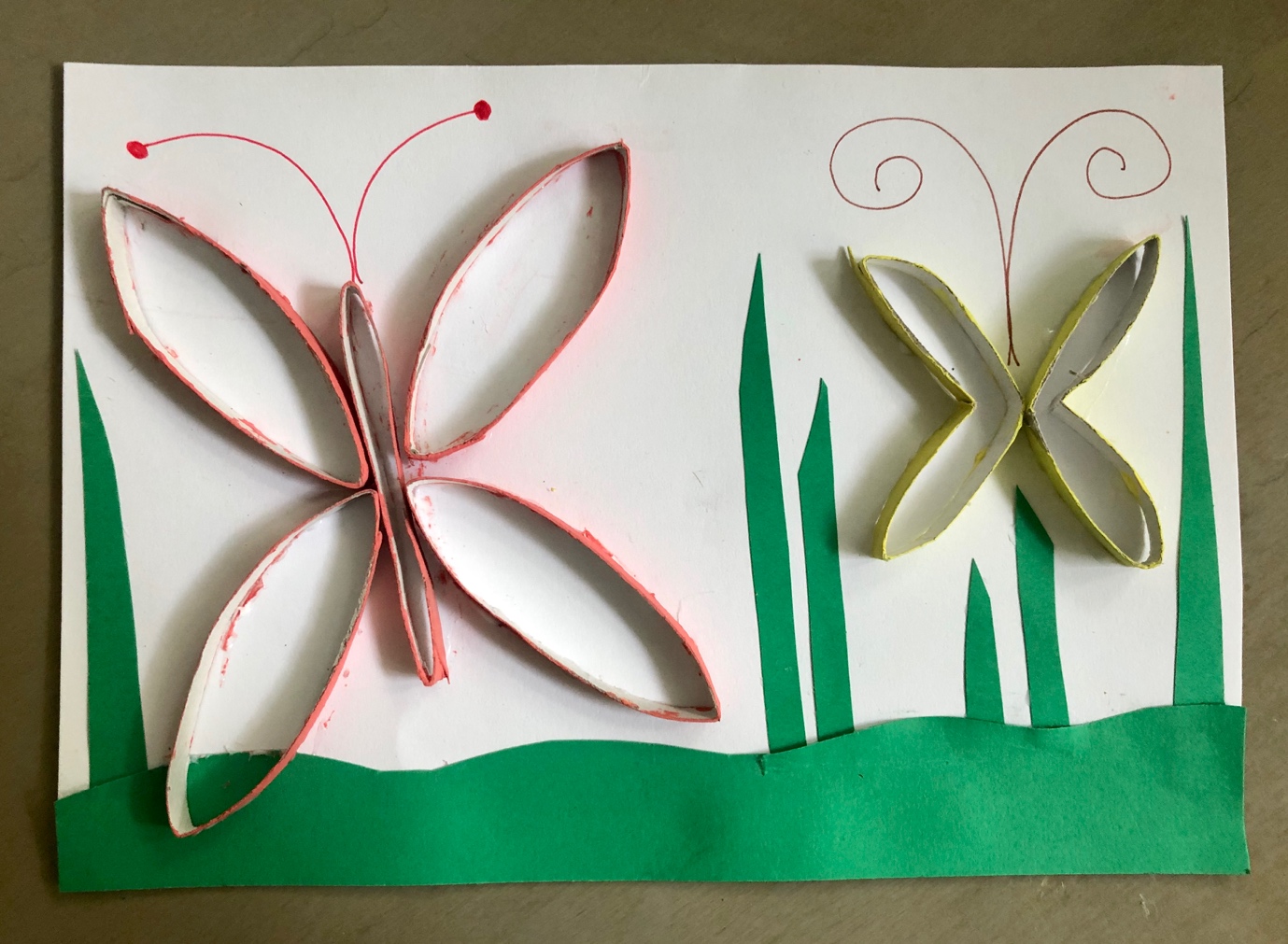 Ważne.Dzięki wykonaniu tej pracy:- doskonalisz precyzję rąk,- rozwijasz sprawność manualną i motorykę małą, - poszerzasz doświadczenia plastyczne,- wykorzystujesz powtórnie surowce wtórne, przedmioty recyklingowe (rolki po papierze toaletowym).Karta pracy rozwija kompetencje kluczowe:- świadomość i ekspresja kulturalna: twórcze wyrażanie idei, otwarcie na nowości, umiejętność wyrażania wrażliwości i ekspresji podczas czynności plastycznych, umiejętność wyrażania siebie poprzez wykonanie pracy.Opracowanie: K.B. 